Информационный бюллетень №1XXXXIII традиционные многодневные соревнования по спортивному ориентированию «Сибириада-2022»Посвящается памяти Герасименко Геннадия КонстантиновичаXIV - Кубок ГерыВремя и место проведенияСоревнования проводятся с 6 по 10 мая 2022 года, лесной массив окрестностей г.Минусинска.Центр соревнований расположен по адресу: пр. Текстильный, 24, «ПК Автобаланс».Организаторы соревнований.Отдел спорта и молодежной политики администрации г.Минусинска, Муниципальное бюджетное учреждение "Спортивная школа олимпийского резерва города Минусинска им. В.П.Щедрухина", главная судейская коллегия:Главный судья соревнований:Ширнин Виктор Владимирович, СС1К, г.Минусинск, т. 8-953-591-3946Главный секретарь:Ширнина Татьяна Васильевна, СС1К, г.Минусинск, т. 8-983-292-0451Зам. главного судьи по СТО: Полев Максим Викторович, СС2К, г.МинусинскЗам. главного судьи по информационным технологиям: Лаптев Александр Васильевич, ССВК, г.Черногорск, т. 8-913-540-0760ПрограммаУчастникиК участию в соревнованиях допускаются команды городов и районов края и других регионов РФ, спортивных клубов и коллективов физической культуры, образовательных учреждений, спортивных школ в возрастных категориях:мальчики/девочки до 11 лет (2012 г.р. и младше)мальчики/девочки до 13 лет (2011-2010 г.р.)юноши/девушки до 15 лет (2009 – 2008 г.р.)юноши/девушки до 17 лет (2007 – 2006 г.р.)юноши/девушки до 19 лет (2005 – 2004 г.р.) мужчины/женщины (2003 г.р. и старше)МЖ ветераны (40, 50, 60, 70 и старше)Соревнования лично-командные.Состав команды  не ограничен, согласно именной заявки независимо от пола и возрастных категорий.Предварительная заявка обязательна, 
Orgeo (on-line): https://orgeo.ru/event/info/sibiriada2022Финансовые условия участия в соревнованияхРазмер заявочного взноса за один день соревнований для групп М/Д до 11, 13 и Ю/Д до 15, 17, 19 – 200 рублей; Мужчины/Женщины и ветераны - 300  рублей.Реквизиты для оплаты заявочного взноса:ИП Лаптев Александр ВасильевичИНН 220101135531, ОГРН 311190335600040
	Адрес: 655619, Хакасия Респ, Саяногорск г, Черемушки пгт, дом № 12, кв. 96
	Банковские реквизиты: АО "ТИНЬКОФФ БАНК" г. Москва
	Р/счет: 40802810200000164338
	К/сч: 30101810000000000388
	БИК 044525974	
	В графе «назначение платежа» (дословно): «Целевой заявочный взнос на участие в соревнованиях (указать ФИО и обязательное название коллектива за кого уплачивается заявочный взнос, если лично, то только ФИО), НДС не облагается».РазмещениеБаза отдыха «Рыжий Лис»: 8-950-417-0041 – Олеся Викторовна. https://vk.com/komplexrlis 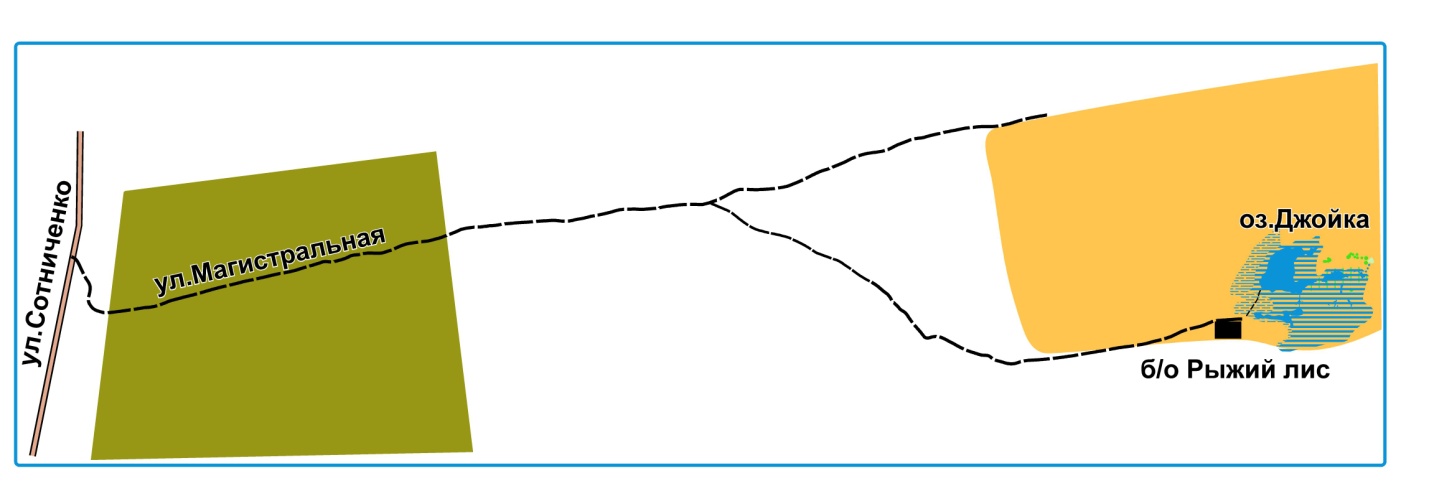 Транспорт:Автобус № 17 интервал движения 30 минут, стоимость проезда – 22 руб./чел. Маршрут: ул.Тимирязева, ул.Ботаническая, ул.Комсомольская, Автовокзал, мкр-н Юго-восточный, ул.Магистральная. Время отправления с новой части города на 15 и 45 минут. Время отправления с остановки по ул.Магистральной на 15 и 45 минут.Автобус № 272 Минусинск – Малая Минуса (от ост. Магазин 37 ул.Абаканская - 08:30; 10:05; 13:00; 14:20) Малая Минуса - Минусинск (12:00; 13:40; 16:40; 18:00), стоимость проезда – туда 35 руб./чел., обратно - 27 руб./чел.Такси по городу и до мест старта – договоренность самостоятельно. Предварительная информация о районе проведения соревнований:Лесной массив, расположенный между юго-восточным микрорайоном города Минусинска и селом Малая Минуса. Местность среднепересеченная, представлена мелкими формами рельефа эолового характера, расположенного на склоне холма с перепадом высот до 60 метров, залесенность района варьируется от 60 до 80%, смешанный лес: сосна, береза и верба. Пробегаемость леса от хорошей до труднопроходимой, грунт песчаный. Дорожная сеть развита хорошо, состоящая из дорог, тропинок и пропашек, которые на карте показаны знаком исчезающая тропинка.Лесной массив в районе кафе «Нурек». Местность среднепересеченная, представлена мелкими формами рельефа эолового характера и водно-эрозийными формами рельефа, залесенность 70%, смешанный лес: сосна и береза.Общий перепад высот в районе проведения соревнований 35 метров. Район соревнований представляет две ландшафтные зоны: первая часть открытого и полуоткрытого пространства с преобладанием мелких форм рельефа; другая часть, сильно заросший сосновым подлеском и кустарником в виде крушинника и акации. Район соревнований пересекает ручей, шириной до 1 метра преодолимый по всей протяженности. Пробегаемость леса от хорошей до труднопроходимой, грунт песчаный, в пойме ручья – заболоченный.Масштабы карт в разные дни соревнований 1:5000, 1:7500, 1:10000 сечение рельефа 2,5 метра. Карты подготовлены в 2014-2016 годах.  Авторы: Черемных Александр Михайлович (г.Красноярск), Скрипко Сергей Владимирович (г.Томск), Ширнин Виктор Владимирович (г.Минусинск). Корректировка карт проходит ежегодно.7 мая. Кросс-выбор, г. Минусинск, юго-восточный мкр-н.      Масштаб 1:5000.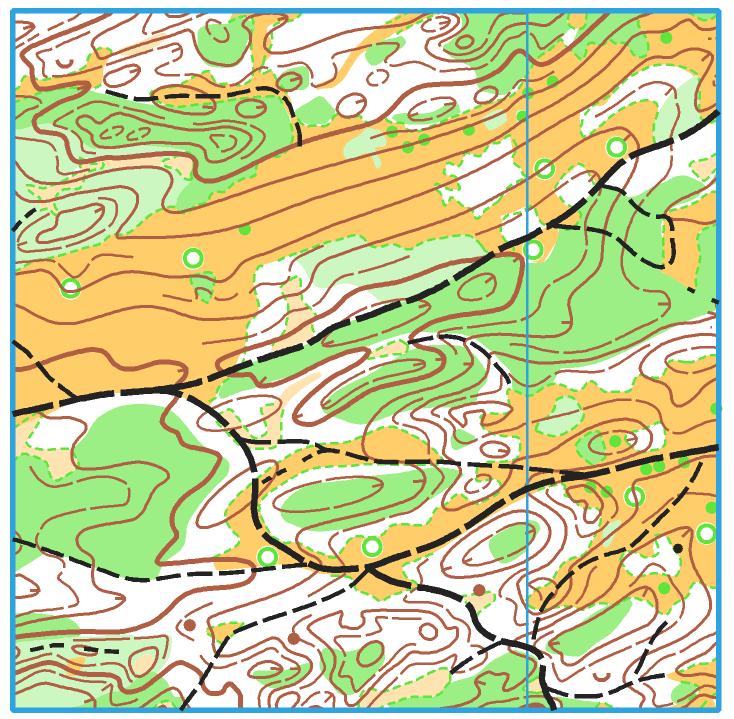 8 мая Кросс-спринт, район кафе «Нурек».Масштаб 1:5000.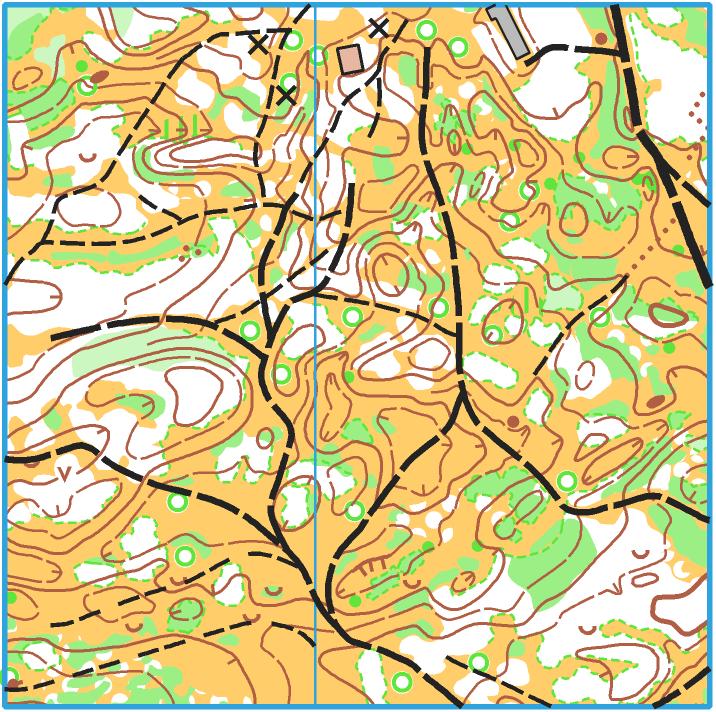 9 мая. Кросс-лонг, Лесной массив, прилегающий к юго-восточному мкр-ну г.Минусинска. Масштаб 1:10000.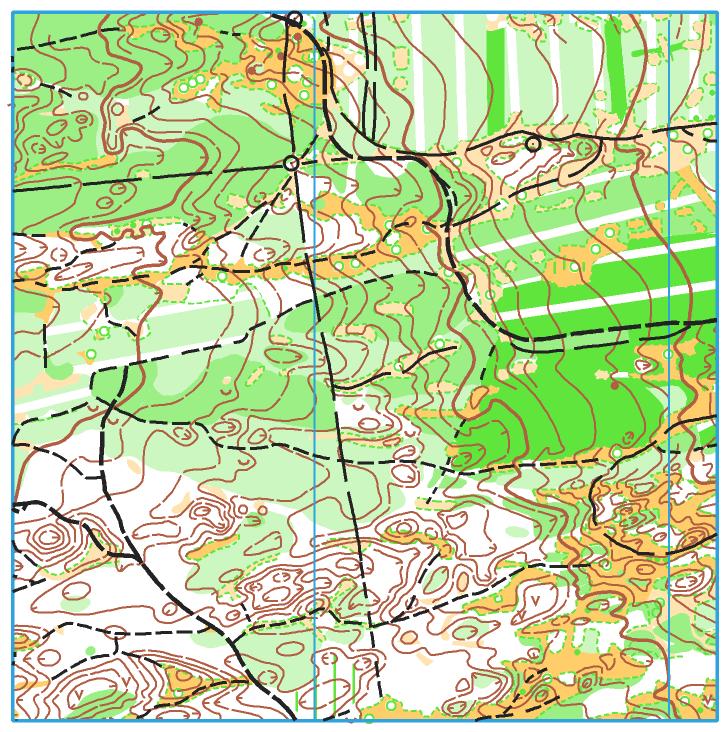 10 мая. Кросс-классика, район кафе «Нурек».    Масштаб 1:7500.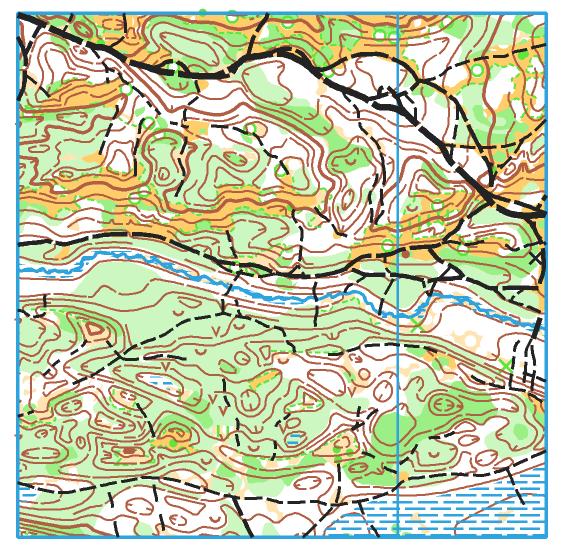 ДатаНаименование дисциплинКод дисциплины6 маяЗаезд команд. Тренировочный полигон с 16.00 до 18.00 (ПК Автобаланс, гора Лысуха)Комиссия по допуску участников с 16.30 до 17.30 в центре соревнований.тренировочная трасса7 мая13.00 – 14.00 – комиссия по допуску участников на месте старта.15.00 – старт, кросс – выбор0830121811Я8 мая10.20 – открытие соревнований на месте старта, награждение за 1 день (на  месте старта)11.00 – старт, кросс-спринт13.00 – награждение за 2 день 0830011811Я9 мая11.00 – старт, кросс-лонг. 13.30 – награждение 3 день (на  месте старта)0830031811Я10 мая11.00 – кросс-классика. Награждение. Отъезд участников.0830021811ЯКвартиры посуточно«Сутки как дома»https://www.суткикакдома.рф 1,2,3-ые квартиры, от 2 до 8 местдо 50 местот 1100 до 2400 руб/сутки8-908-210-40408-983-145-4040документы для отчетаскидка % от 3-х сутокОбщежитие Минусинского педагогического колледжа, ул. Ботаническая, 29 б 2-х, 3-х местные комнаты. Всего 25 мест. Питание (самостоятельно приготовление на эл.плитах общежития)300 руб. (сут./чел.)Т. 8-908-204-6181 Светлана Ивановна   документы для отчетаОбщежитие Минусинского сельско-хозяйственного колледжа, ул. Народная, 60а 3-х местные комнаты. Всего 26 мест. Питание (самостоятельно приготовление на эл.плитах общежития)530 руб. (сут./чел.)8-983-205-9396 Ольга Ильясовна документы для отчетаГостиница, ул.Свердлова, 56, квартира (по договеренности)Комнаты 3, 4, 6, 8 –местные, максимальное количество мест – 35. Имеется кухня.550 руб./сут.т. 8-983-592-5000 Щедрухина Мария Владимировна документы для отчетаПансионат «Кызыкульский»Домики летнего и зимнего типа, баняПо договоренностит.8-950-303-2021Якушев Виктор ТимофеевичБаза отдыха «Рыжий Лис», район оз.ДжойкаДва дома – 9 и 4 местные. Двухместные кровати и диваны. В домиках имеется кухня, душ, туалет, телевизор.Два дома – 9 и 4 местные. Двухместные кровати и диваны. В домиках имеется кухня, душ, туалет, телевизор.10000 руб./сут. – 9-ти5000  руб./сут. – 5-ти (сдается весь домик)База отдыха «Рыжий Лис», район оз.ДжойкаПо договоренности и при желании можно разместить до 20 человек.По договоренности и при желании можно разместить до 20 человек.По договорённостиБаза отдыха «Рыжий Лис», район оз.ДжойкаБаня (на 12 человек максимум).Баня (на 12 человек максимум).1500 руб./час в будни, 2000 руб./час выходной. База отдыха «Чемпион». Урочище Зеленый шум, 8 км от г.МинусинскаСтандарт (1-2 местные, санузел в номере)- 1000 руб/суткит.8-983-273-1880 т.83902202272 База отдыха «Чемпион». Урочище Зеленый шум, 8 км от г.МинусинскаЭконом (8 местные, санузел на этаже) Всего 48 мест550 руб/сутки до 24 часов 300 руб/сутки до 12 часовт.8-983-273-1880 т.83902202272 База отдыха «Чемпион». Урочище Зеленый шум, 8 км от г.МинусинскаИмеется услуга трансфера.т.8-983-273-1880 т.83902202272ДатаМесто проведенияТранспорт8, 10 маялесной массив в районе кафе «Нурек»Автобус № 272 до с.М.Минусы, до старта 5 км по трассе, возможен трансфер по заявкам7, 9 маяг.Минусинск, мкр-н юго-восточныйАвтобус № 17